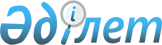 О некоторых вопросах взаимоотношений банков и организаций, осуществляющих отдельные виды банковских операций, с органами налоговой службы
					
			Утративший силу
			
			
		
					Приказ Министра финансов Республики Казахстан от 23 декабря 2008 года № 598. Зарегистрирован в Министерстве юстиции Республики Казахстан 29 декабря 2008 года № 5439. Утратил силу приказом Министра финансов Республики Казахстан от 25 июля 2013 года № 365      Сноска. Утратил силу приказом Министра финансов РК от 25.07.2013 № 365.      Сноска. По всему тексту после слов "кредиту (займу)" дополнены словами "путем приостановления начисления такого вознаграждения" приказом Министра финансов РК от 13.01.2011 № 16 (вводится в действие со дня его первого официального опубликования).

      В соответствии с пунктом 4 статьи 216, пунктом 4 статьи 218, подпунктами 5) и 11) статьи 581 Кодекса Республики Казахстан "О налогах и других обязательных платежах в бюджет" ПРИКАЗЫВАЮ : 



      1. Утвердить формы: 

      1) отчета о движении денег в течение отчетного квартала на условных банковских вкладах по форме 101.09 согласно приложению 1 к настоящему приказу; 

      2) сведений о начисленных суммах банковских вознаграждений по форме 101.10 согласно приложению 2 к настоящему приказу; 

      3) уведомления о прекращении признания доходов в виде вознаграждения по выданному кредиту (займу) путем приостановления начисления такого вознаграждения юридическому лицу или индивидуальному предпринимателю согласно приложению 3 к настоящему приказу. 



      2. Налоговому комитету Министерства финансов Республики Казахстан (Ергожин Д.Е.) обеспечить государственную регистрацию настоящего приказа в Министерстве юстиции Республики Казахстан. 



      3. Настоящий приказ подлежит официальному опубликованию и вводится в действие с 1 января 2009 года.        Министр                                      Б. Жамишев       "СОГЛАСОВАНО" 

      Председатель 

      Национального Банка 

      Республики Казахстан 

      __________Сайденов А.Г. 

      24 декабря 2008 г. 

Приложение 1       

к приказу Министра финансов 

Республики Казахстан    

от 23 декабря 2008 года   

N 598           Форма 101.09        Отчет о движении денег в течение отчетного квартала 

на условных банковских вкладах       Сноска. Приложение 1 в редакции приказа Министра финансов РК от 25.04.2011 № 209 (вводится в действие со дня первого официального опубликования).(см. бумажный вариант) 

       Приложение 2       

к приказу Министра финансов 

Республики Казахстан   

от 23 декабря 2008 года 

N 598           Форма 101.10       Сведения о начисленных суммах банковских вознаграждений       Сноска. Приложение 2 в редакции приказа Министра финансов РК от 25.04.2011 № 209 (вводится в действие со дня первого официального опубликования).(см. бумажный вариант) 

       Приложение 3        

к приказу Министра финансов 

Республики Казахстан    

от 23 декабря 2008 года   

N 598            Уведомление о прекращении признания доходов в виде 

вознаграждения по выданному кредиту (займу) путем

приостановления начисления такого вознаграждения

юридическому лицу или индивидуальному

предпринимателю ____________________________________________________________________ 

(Наименование банка или организации, осуществляющей отдельные виды банковских операций) 
					© 2012. РГП на ПХВ «Институт законодательства и правовой информации Республики Казахстан» Министерства юстиции Республики Казахстан
				№РННИИН/БИН

(при его

наличии)Наименование

налого-

плательщикаНомер,

дата

договораПрекращение признания

доходов в виде

вознаграждения

по выданному кредиту

(займу) путем

приостановления

начисления такого

вознагражденияПрекращение признания

доходов в виде

вознаграждения

по выданному кредиту

(займу) путем

приостановления

начисления такого

вознаграждения№РННИИН/БИН

(при его

наличии)Наименование

налого-

плательщикаНомер,

дата

договорадата сумма

начисленного

вознаграждения

на дату

прекращения1234567